Heritage Shunters Trust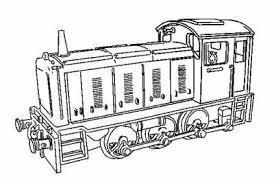 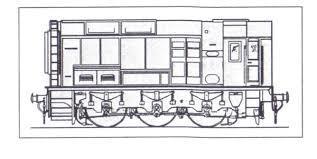 Membership Application FormHeritage Shunters Trust is the trading name of The South Yorkshire Railway Company LimitedA Member of the Heritage Railway AssociationCompany Registration no: 02342203 | Charity Commission Registration no: 702394I / We wish to become a member of The South Yorkshire Railway Co Ltd – Heritage Shunters Trust and undertake to comply with its rules and regulations.Name: ………………………………………………………………………………Date of Birth (Junior only) ……………………………………Address: ………………………………………………………………………………………………………………………………………………………………...Postcode: ……………………………………. Mobile: ………………………………………………………………………………………………………….Landline: ………………………………………………. E-mail address: …………………………………………………………………………………….	Membership Fees:Life / Corporate: £250	| Adult: £15	| Senior: £10	| Family / Overseas: £20	| Junior: £8We can claim 25% of your fees / donations if you are a Taxpayer and are willing to Gift Aid: Please Advise if you are willing to Gift Aid: Yes / No.  If in the future you no longer are a taxpayer, please let us know. Thank you.Data Protection Act:The information you provide on this form is for The South Yorkshire Railway Co Ltd – Heritage Shunters Trust purposes ONLY and will NOT be passed to any other organisation.You can pay your membership either by Bank Transfer or by sending a cheque, please see the following:By Bank Transfer: Bank Account Name: The South Yorkshire Railway Co LtdSort Code: 30-97-51Bank Account: 04641013Please send an email to advise your payment including your details to: shunter.membership@gmail.comBy cheque:Please make the cheque payable to: The South Yorkshire Railway Co LtdSend your payment plus your contact details and membership number to Membership Secretary:Mr Alan Wilson,37 Hillside RoadStratford on AvonWarwickshireCV37 9EB07983 117638